Аналитическая справка по результатам мониторинга образовательного процесса и детского развития  во второй  младшей группе «Сказочная страна»на 2016-2017 учебный год.Дата проведения:  сентябрь 2016 г. - май 2017 г.    С целью определения степени освоения детьми образовательной программы и влияния образовательного процесса, организованного в дошкольном учреждении, на развитие детей в 2016 – 2017 учебном году проводился мониторинг достижения детьми планируемых результатов освоения образовательной программы. В течение года данный мониторинг был проведен дважды.     Объектом мониторинга являются физические, интеллектуальные и личностные качества воспитанников.     Предметом мониторингового исследования являются навыки и умения детей.     Субъект мониторинга – дети дошкольного возраста.     Частота проведения мониторинга: 2 раза в год (сентябрь, май).     Лица, которые осуществляли мониторинг: воспитатели группы, педагог-психолог, логопед, инструктор по физической культуре, музыкальный руководитель, ведущие занятия с дошкольниками.    Характеристика группы: в группе 20 человек (9 мальчиков и 11 девочек).Сроки проведения:- с 12 сентября по 16 сентября 2016 года;- с 22 мая по 26  мая 2017года.    Сбор информации основывался на использовании следующих методик:- систематические наблюдения;- организация специальной игровой деятельности;- получение ответов на поставленные задачи через педагогические ситуации;- анализ продуктов детской деятельности.     Данные о результатах мониторинга отражались в специальных таблицах развития ребенка.    В процессе мониторинга выделяются физические, интеллектуальные и личностные качества ребенка. Достижения детей оцениваются путем бесед, наблюдений, при помощи создания педагогических ситуаций, организации игровой деятельности, анализа работ продуктивной деятельности и специальных диагностических материалов. Данные о результатах мониторинга заносятся в таблицу развития ребенка.     Мониторинг образовательного процесса, содержащий пяти образовательных областей («Познавательное развитие», «Речевое развитие», «Социально-коммуникативное», «Художественно-эстетическое», «Физическое развитие»), позволил осуществить комплексный подход к оценке уровня развития ребенка.Основанием для сбора информации служили:- ежедневные беседы;- систематические наблюдения;- получение ответов на поставленные задачи через педагогические ситуации;- анализ продуктов детской деятельности;- организация специальной игровой деятельности.Данные о результатах мониторинга заносились в таблицу развития ребенка.Оценка навыков и умений по образовательным областям первой младшей группы «Малыши-крепыши» за 2016-2017 учебный год.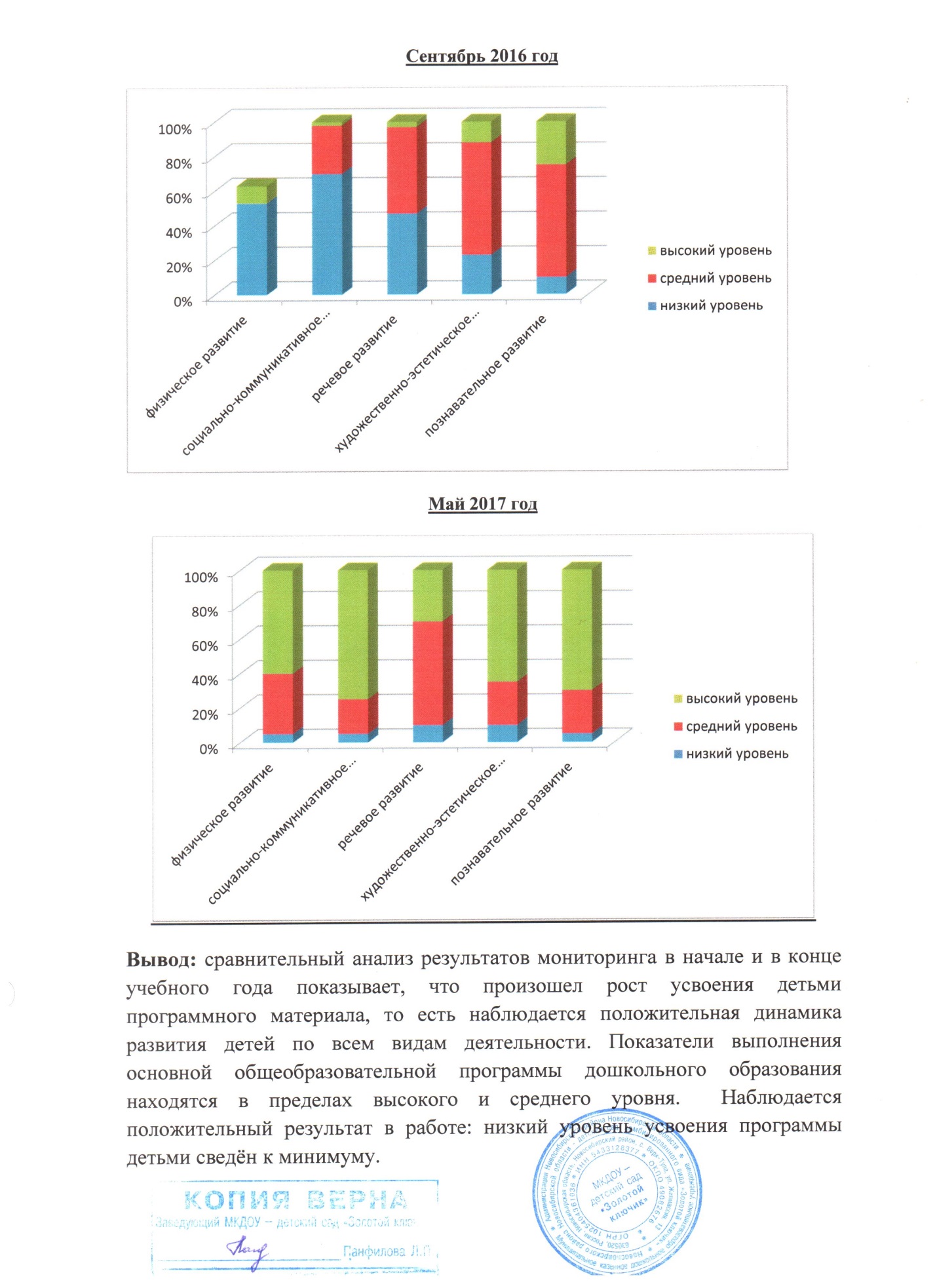 №Образовательные областиНачало годаНачало годаНачало годаКонец годаКонец годаКонец годаОбразовательные областиКол-во детей: 20 человекКол-во детей: 20 человекКол-во детей: 20 человекКол-во детей: 20 человекКол-во детей: 20 человекКол-во детей: 20 человекОбразовательные областивысокийсреднийнизкийвысокийсреднийНизкийОбразовательные области%%%%%%1Физическое развитие10%37%53%60%35%5%2Социально-коммуникативное развитие2%28%70%75%20%5%3Речевое развитие3%50%47%30%60%10%4Познавательное развитие25%65%10%70%25%5%5Художественно-эстетическое развитее12%65%23%65%25%10%